Директору МБОУ «СОШ №6» Ю.Д.Никоновуот ______________________________(ФИО родителя (законного представителя) полностьютел.: ________________________заявление.Прошу Вас организовать горячее питание моего ребенка _____________________________________________________________________________,обучающегося__________класса, во время его обучения в МБОУ «СОШ №6»                      в период с ___________г. года по 31.05.202___г. завтрак, бесплатное питание;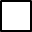 завтрак с родительской платой, при заключении договора между родителем и поставщиком услуг по предоставлению горячего питания обучающемуся* (на сумму, установленную договором); двухразовое питание по основаниям (нужное подчеркнуть): обучающийся относится к категории:дети-сироты и дети, оставшиеся без попечения родителей, лица из числа детей-сирот и детей, оставшихся без попечения родителей, дети из многодетных семей, дети из малоимущих семей, обучающийся с ограниченными возможностями здоровья,ребенок-инвалид,обучающийся с ограниченными возможностями здоровья, обучение которого организовано на дому,ребенок-инвалид, обучение которого организовано на дому;члены семей участника СВО, граждан РФ, призванных на военную службу по мобилизации в ВС РФ;платный обед с добровольной родительской оплатой, при заключении договора между родителем и поставщиком услуг по предоставлению горячего питания обучающемуся*(на сумму, установленную договором).     Я подтверждаю свое согласие на Порядок обеспечения питанием обучающихся в муниципальном бюджетном общеобразовательном учреждении «Средняя общеобразовательная школа №6».дата___________      _________________   (_____________________)           подпись                       расшифровка подписи                                                                                  *Я гарантирую своевременную оплату за питание согласно договору с поставщиком услуг по предоставлению горячего питания обучающемуся муниципального общеобразовательного учреждения в соответствии с принципом полноценного рационального питания. дата___________      ______________________   (________________________________)                                                  подпись                                расшифровка подписи                                                                            *при выборе организации питания с родительской платойДиректору МБОУ «СОШ №6» Ю.Д.Никоновуот ______________________________(ФИО родителя (законного представителя) полностьютел.: ________________________заявление.Прошу Вас организовать горячее питание моего ребенка _____________________________________________________________________________,обучающегося__________класса, во время его обучения в МБОУ «СОШ №6»                      в период с ___________г. года по 31.05.202___г. завтрак, бесплатное питание;завтрак с родительской платой, при заключении договора между родителем и поставщиком услуг по предоставлению горячего питания обучающемуся* (на сумму, установленную договором); двухразовое питание по основаниям (нужное подчеркнуть): обучающийся относится к категории:дети-сироты и дети, оставшиеся без попечения родителей, лица из числа детей-сирот и детей, оставшихся без попечения родителей, дети из многодетных семей, дети из малоимущих семей, обучающийся с ограниченными возможностями здоровья,ребенок-инвалид,обучающийся с ограниченными возможностями здоровья, обучение которого организовано на дому,ребенок-инвалид, обучение которого организовано на дому;члены семей участника СВО, граждан РФ, призванных на военную службу по мобилизации в ВС РФ;платный обед с добровольной родительской оплатой, при заключении договора между родителем и поставщиком услуг по предоставлению горячего питания обучающемуся*(на сумму, установленную договором).     Я подтверждаю свое согласие на Порядок обеспечения питанием обучающихся в муниципальном бюджетном общеобразовательном учреждении «Средняя общеобразовательная школа №6».дата___________      _________________   (_____________________)           подпись                       расшифровка подписи                                                                                  *Я гарантирую своевременную оплату за питание согласно договору с поставщиком услуг по предоставлению горячего питания обучающемуся муниципального общеобразовательного учреждения в соответствии с принципом полноценного рационального питания. дата___________      ______________________   (________________________________)                                                  подпись                                расшифровка подписи                                                                            *при выборе организации питания с родительской платой